 Государственное профессиональное образовательное учреждениеЯрославской областиМышкинский политехнический колледж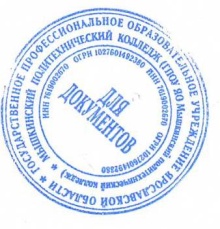 УТВЕРЖДАЮ/Директор  Т.А. Кошелева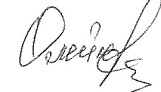 «30» августа 2021 г.Приказ№_____от______2021 года ПРОГРАММА УЧЕБНОЙ ДИСЦИПЛИНЫ«РУССКИЙ ЯЗЫК И ЛИТЕРАТУРА. Литература»Профессия: 23.01.17 Мастер по ремонту и обслуживанию автомобилейочная форма обученияРазработчик: Балашова Е.И.  , преподаватель русского языка и литературыМышкин. 2021Программа учебной дисциплины «Русский язык и литература. Литература»; технический профильОрганизация – разработчик: ГПОУ ЯО Мышкинский политехнический колледжРазработчик:   Балашова Е.И. , преподаватель.СОДЕРЖАНИЕПОЯСНИТЕЛЬНАЯ ЗАПИСКАПрограмма общеобразовательной учебной дисциплины «Русский язык и литература. Литература» предназначена для изучения литературы в рамках реализации образовательной программы среднего общего образования в пределах освоения основной профессиональной образовательной программы СПО на базе основного общего образования при подготовке квалифицированных рабочих, служащих. Профессия 23.01.17 Мастер по ремонту и обслуживанию автомобилей, очная форма обученияПрограмма разработана на основе требований ФГОС среднего общего образования,  предъявляемых к структуре, содержанию и результатам освоения учебной дисциплины «Русский язык и литература», в соответствии с Рекомендациями по организации  получения среднего общего образования в пределах освоения образовательных программ среднего профессионального образования на базе основного общего образования  с учетом требований  федеральных государственных образовательных стандартов и получаемой специальности среднего профессионального образования (письмо Департамента государственной политики в сфере подготовки рабочих кадров  и ДПО Минобрнауки России от 17.03.2015 № 06-259),примерной программы общеобразовательной учебной дисциплины «Литература»  для профессиональных образовательных организаций автора Обернихиной В.А.,одобренной  ФГАУ «ФИРО», 2015.Содержание программы учебной дисциплины «Русский язык и литература. Литература» направлено на достижение следующих целей: воспитание духовно развитой личности, готовой к самопознанию и                      самосовешенствованию, способной к созидательной деятельности в современном мире; формирование гуманистического мировоззрения, национального самосознания, гражданской позиции, чувства патриотизма, любви и уважения к литературе и ценностям отечественной культуры;развитие представлений о специфике литературы в ряду других искусств, культуры читательского восприятия художественного текста, понимания авторской позиции, исторической и эстетической обусловленности литературного процесса; образного и аналитического мышления, эстетических и творческих способностей учащихся, читательских интересов, художественного вкуса; устной и письменной речи учащихся;освоение текстов художественных произведений в единстве содержания и формы, основных историко-литературных сведений и теоретико-литературных понятий;формирование общего представления об историко-литературном процессе; совершенствование умений анализа и интерпретации литературного произведения как художественного целого в его историко-литературной обусловленности с использованием теоретико-литературных знаний; написания сочинений различных типов; поиска, систематизации и использования необходимой информации, в том числе в сети Интернет. Программа адаптирована к учебнику Литература: учебник для учреждений сред. проф. образования: в 2 ч. / под ред. Г.А.Обернихиной. — М., 2015.ОБЩАЯ ХАРАКТЕРИСТИКА УЧЕБНОЙ ДИСЦИПЛИНЫ  «РУССКИЙ ЯЗЫК И ЛИТЕРАТУРА. ЛИТЕРАТУРА»Литературе принадлежит ведущее место в эмоциональном, интеллектуальном и  эстетическом развитии человека, формировании его миропонимания и национального самосознания. Литература как феномен культуры эстетически осваивает мир,  выражая богатство и многообразие человеческого бытия в художественных образах.  Она обладает большой силой воздействия на читателей, приобщая их к нравственно- эстетическим ценностям нации и человечества. Литература формирует духовный  облик и нравственные ориентиры молодого поколения. Основой содержания учебной дисциплины «Русский язык и литература. Литература» являются чтение и текстуальное изучение художественных произведений,  составляющих золотой фонд русской классики. Каждое классическое произведение  всегда актуально, так как обращено к вечным человеческим ценностям. Обучающиеся постигают категории добра, справедливости, чести, патриотизма, любви к  человеку, семье; понимают, что национальная самобытность раскрывается в широком культурном контексте. Целостное восприятие и понимание художественного  произведения, формирование умения анализировать и интерпретировать художественный текст возможны только при соответствующей эмоционально-эстетической  реакции читателя. Ее  качество  непосредственно зависит  от читательской  компетенции, включающей  способность наслаждаться произведениями словесного  искусства, развитый художественный вкус, необходимый объем историко- и  теоретико-литературных знаний и умений, отвечающий возрастным особенностям  учащегося. Изучение литературы в профессиональных образовательных организациях, реализующих образовательную  программу  среднего  общего образования в  пределах  освоения ОПОП СПО на базе основного общего образования, имеет  свои особенности в  зависимости от  профиля профессионального образования. При освоении  специальностей СПО  технического профиля профессионального образования  литература  изучается на базовом уровне  ФГОС среднего общего образования. Изучение учебного материала по литературе предполагает дифференциацию уровней достижения обучающимися поставленных целей. Так, уровень функциональной  грамотности может быть  достигнут  как  в освоении наиболее распространенных  литературных понятий и практически полезных знаний при чтении произведений  русской  литературы, так и в овладении способами  грамотного  выражения своих  мыслей устно и письменно, освоении навыков общения с другими людьми. На уровне  ознакомления осваиваются такие элементы содержания, как фундаментальные идеи  и  ценности, образующие основу человеческой культуры и обеспечивающие миропонимание и мировоззрение человека, включенного в современную общественную  культуру. В  процессе изучения литературы предполагается проведение практических занятий по развитию речи, сочинений, контрольных работ, семинаров, заданий исследовательского  характера и  т.д. Тематика  и форма  их  проведения зависят от  поставленных преподавателем целей и задач, от уровня подготовленности обучающихся. Все виды занятий тесно связаны с изучением литературного произведения,  обеспечивают развитие воображения, образного и логического мышления, развивают общие креативные способности, способствуют формированию у обучающихся  умений  анализа и оценки литературных  произведений, активизируют  позицию  «студента-читателя». Содержание учебной дисциплины структурировано по периодам развития литературы в России с обзором соответствующего периода развития зарубежной литературы,  предполагает ознакомление обучающихся с творчеством писателей, чьи произведения  были созданы в этот период, включает произведения для чтения, изучения, обсуждения и повторения. Перечень произведений для чтения и изучения содержит произведения, которые  обязательны для изучения на конкретном этапе литературной эпохи. Изучение литературных произведений для чтения и обсуждения может быть обзорным (тематика, место в творчестве писателя, жанр и т.д.). Литературные произведения для повторения дают преподавателю возможность отобрать материал, который может быть актуализирован на занятиях, связать изучаемое  произведение с тенденциями развития литературы, включить его в  литературный  контекст, а также выявить знания обучающихся, на которые необходимо опираться  при изучении нового материала. Содержание учебной дисциплины дополнено краткой теорией литературы — изучением теоретико-литературных сведений, которые особенно актуальны при освоении  учебного материала, а также демонстрациями и творческими заданиями, связанными  с анализом литературных произведений, творчеством писателей, поэтов, литературных критиков и т.п.Изучение литературы завершается подведением итогов в форме экзамена комплексного по дисциплине «Русский язык и литература» (сочинение) в рамках промежуточной аттестации студентов в процессе освоения  ОПОП СПО на базе основного общего образования с получением среднего общего образования (ППССЗ).МЕСТО УЧЕБНОЙ ДИСЦИПЛИНЫ В УЧЕБНОМ ПЛАНЕ        Учебная дисциплина «Русский язык и литература. Литература» является составной  частью общеобразовательного учебного предмета «Русский язык и литература» обязательной предметной области «Филология» ФГОС среднего общего образования.         Учебная дисциплина «Русский  язык и литература. Литература» изучается в общеобразовательном цикле учебного  плана ОПОП СПО на базе основного общего образования с получением среднего общего образования.         В учебном плане КРС по профессии 23.01.17 Мастер по ремонту и обслуживанию автомобилей очная форма обучения учебная дисциплина «Русский язык и литература. Литература» входит в состав базовых общеобразовательных учебных дисциплин,  формируемых из обязательных предметных областей ФГОС  среднего общего образования, для профессий СПО технического профиля  профессионального образования.РЕЗУЛЬТАТЫ ОСВОЕНИЯ УЧЕБНОЙ ДИСЦИПЛИНЫ         Освоение содержания учебной дисциплины  обеспечивает достижение студентами следующих результатов:личностных:сформированность мировоззрения, соответствующего современному уровню развития науки и общественной практики, основанного на диалоге культур, а также различных форм общественного сознания, осознание своего места в поликультурном мире;сформированность основ саморазвития и самовоспитания в соответствии с общечеловеческими ценностями и идеалами гражданского общества;готовность и способность к самостоятельной, творческой и ответственной деятельности; толерантное сознание и поведение в поликультурном мире, готовность и способность вести диалог с другими людьми, достигать в нем взаимопонимания, находить общие цели и сотрудничать для их достижения; готовность и способность к образованию, в том числе самообразованию, на протяжении всей жизни; сознательное отношение к непрерывному образованию как условию успешной профессиональной и общественной деятельности; эстетическое отношение к миру;совершенствование духовно-нравственных качеств личности, воспитание чувства любви к многонациональному Отечеству, уважительного отношения к русской литературе, культурам других народов;использование для решения познавательных и коммуникативных задач различных источников информации (словарей, энциклопедий, интернет-ресурсов и др.);метапредметных:умение понимать проблему, выдвигать гипотезу, структурировать материал, подбирать аргументы для подтверждения собственной позиции, выделять причинно-следственные связи в устных и письменных высказываниях, формулировать выводы; умение самостоятельно организовывать собственную деятельность, оценивать ее, определять сферу своих интересов;умение работать с разными источниками информации, находить ее, анализировать, использовать в самостоятельной деятельности;владение навыками познавательной, учебно-исследовательской и проектной деятельности, навыками разрешения проблем;способность и готовность к самостоятельному поиску методов решения практических задач, применению различных методов познания;предметных: сформированность устойчивого интереса к чтению как средству познаниядругих культур, уважительного отношения к ним; сформированность навыков различных видов анализа литературных произведений;владение навыками самоанализа и самооценки на основе наблюдений засобственной речью; владение умением анализировать текст с точки зрения наличия в нем явной и скрытой, основной и второстепенной информации; владение умением представлять тексты в виде тезисов, конспектов, аннотаций, рефератов, сочинений различных жанров;знание содержания произведений русской, родной и мировой классической литературы, их историко-культурного и нравственно-ценностного влияния на формирование национальной и мировой культуры;сформированность умений учитывать исторический, историко-культурный контекст и контекст творчества писателя в процессе анализа художественного произведения;способность выявлять в художественных текстах образы, темы и проблемы и выражать свое отношение к ним в развернутых аргументированных устных и письменных высказываниях;владение навыками анализа художественных произведений с учетом их жанрово-родовой специфики;осознание художественной картины жизни, созданной в литературном произведении, в единстве эмоционального личностного восприятия и интеллектуального понимания; сформированность представлений о системе стилей языка художественной литературы.СТРУКТУРА И СОДЕРЖАНИЕ УЧЕБНОЙ ДИСЦИПЛИНЫПри реализации содержания общеобразовательной учебной дисциплины «Русский язык и литература. Литература» в пределах освоения ОПОП СПО на базе основного общего образования с получением среднего общего образования (ППКРС) максимальная учебная нагрузка обучающихся составляет по специальностям СПО технического профиля профессионального образования — 68 часов, из них  аудиторная (обязательная) нагрузка обучающихся, включая практические занятия, — 58 часов; внеаудиторная самостоятельная работа студентов — 10 часов.Объем учебной дисциплины и виды учебной работыТематический план и содержание учебной дисциплины «Русский язык и литература. Литература»УЧЕБНО-МЕТОДИЧЕСКОЕ И МАТЕРИАЛЬНО-ТЕХНИЧЕСКОЕ ОБЕСПЕЧЕНИЕ ПРОГРАММЫ УЧЕБНОЙ ДИСЦИПЛИНЫ «русский язык и ЛИТЕРАТУРА. ЛИТЕРАТУРА»          Освоение программы учебной дисциплины «Русский язык и литература. Литература» осуществляется в  учебном кабинете, помещение которого соответствует требованиям Санитарно-эпидемиологических правил и нормативов (СанПиН 2.4.2 № 178-02) и оснащено типовым оборудованием, указанным в настоящих требованиях, в том числе специализированной учебной мебелью и средствами обучения.          В состав учебно-методического и материально-технического обеспечения программы учебной дисциплины «Русский язык и литература. Литература» входят:• учебно-методический комплекс преподавателя;• наглядные пособия (комплекты учебных таблиц, плакатов, портретов выдающихся ученых, поэтов, писателей и др.);• информационно-коммуникативные средства;• экранно-звуковые пособия;• комплект технической документации, в том числе паспорта на средства обучения, инструкции по их использованию и технике безопасности;• библиотечный фонд.ИНФОРМАЦИОННОЕ ОБЕСПЕЧЕНИЕ ОБУЧЕНИЯПеречень рекомендуемых учебных изданий, Интернет-ресурсов, дополнительной литературыОсновные источники: Для студентов Агеносов В.В. и др. Русский язык и литература. Литература (углубленный уровень). 11 класс. — М., 2014. Белокурова С.П., Дорофеева М.Г., Ежова И.В. и др. Русский язык и литература. Литература (базовый уровень). 11 класс. Практикум / под ред. И.Н.Сухих.– М., 2014. Зинин С.А., Сахаров В.И. Русский язык и литература. Литература (базовый уровень). 10 класс: в 2 ч. — М., 2014Зинин С.А., Чалмаев В.А. Русский язык и литература. Литература (базовый уровень). 11 класс: в 2 ч. — М., 2014.Курдюмова Т.Ф. и др. Русский язык и литература. Литература (базовый уровень) 10 класс / под ред. Т.Ф.Курдюмовой. — М., 2014.Курдюмова Т.Ф. и др. Русский язык и литература. Литература (базовый уровень). 11 класс: в 2 ч. / под ред. Т.Ф.Курдюмовой. — М., 2014. Лебедев Ю.В. Русский язык и литература. Литература (базовый уровень). 10 класс: в 2 ч. — М., 2014. Михайлов О.Н., Шайтанов И.О., Чалмаев В. А. и др. Русский язык и литература. Литература (базовый уровень). 11 класс: в 2 ч. / под ред. В.П.Журавлева. — М., 2014. Обернихина Г.А., Антонова А.Г., Вольнова И.Л. и др. Литература: учебник для учреждений сред. проф. образования: в 2 ч. / под ред. Г.А.Обернихиной. — М., 2015. Для преподавателейФедеральный закон от 29.12. 2012 № 273-ФЗ «Об образовании в Российской Федерации». Приказ Минобрнауки России от 17.05.2012 № 413 «Об утверждении федерального государственного образовательного стандарта среднего (полного) общего образования». Приказ Минобрнауки России от 29.12.2014 № 1645 «О внесении изменений в Приказ  Министерства образования и науки Российской Федерации от 17.05.2012 № 413 “Об утверждении федерального государственного образовательного стандарта среднего (полного) общего  образования”». Письмо Департамента государственной политики в сфере подготовки рабочих кадров и  ДПО Минобрнауки России от 17.03.2015 № 06-259 «Рекомендации по организации получе- ния среднего общего образования в пределах освоения образовательных программ среднего  профессионального образования на базе основного общего образования с учетом требований  федеральных государственных образовательных стандартов и получаемой профессии или специальности среднего профессионального образования».Белокурова С.П., Сухих И.Н. Русский язык и литература. Русская литература в 10 классе  (базовый уровень). Книга для учителя / под ред И.Н.Сухих. — М., 2014. Белокурова С.П., Дорофеева М.Г., Ежова И.В. и др. Русский язык и литература. Литература в 11 классе (базовый уровень). Книга для учителя / под ред. И.Н.Сухих. — М., 2014. Бурменская Г.В., Володарская И.А. и др. Формирование универсальных учебных действий в основной школе: от действия к мысли. Система заданий: пособие для учителя / под  ред. А.Г.Асмолова. — М., 2010.Карнаух Н.Л. Наши творческие работы // Литература. 8 кл. Дополнительные материалы /  авт.-сост. Г.И.Беленький, О.М.Хренова. — М., 2011. Карнаух Н.Л., Кац Э.Э. Письмо и эссе // Литература. 8 кл. — М., 2012. Обернихина Г.А., Мацыяка Е.В. Литература. Книга для преподавателя: метод. пособие /  под ред. Г.А.Обернихиной. — М., 2014. Панфилова А.П. Инновационные педагогические технологии. — М., 2009. Поташник М.М., Левит М.В. Как помочь учителю в освоении ФГОС: пособие для учителей, руководителей школ и органов образования. — М., 2014. Самостоятельная работа: методические рекомендации для специалистов учреждений начального и среднего профессионального образования. — Киров, 2011. Современная русская литература конца ХХ — начала ХХI века. — М., 2011.Черняк М. А. Современная русская литература. — М., 2010. Интернет-Ресурсыwww.gramma.ru (сайт «Культура письменной речи», созданный для оказания помощи  в овладении нормами современного русского литературного языка и навыками совершенствования устной и письменной речи, создания и редактирования текста).www.krugosvet.ru (универсальная научно-популярная онлайн-энциклопедия «Энциклопедия Кругосвет»). www.school-collection.edu.ru (сайт «Единая коллекция цифровых образовательных ресурсов»). www.spravka.gramota.ru (сайт «Справочная служба русского языка»)Пояснительная записка……………………………………………………..............................Пояснительная записка……………………………………………………..............................44Общая характеристика учебной дисциплины «Русский язык и литература. Литература»……………………………………………………………………………………55Место учебной дисциплины в учебном плане…………………………................................77Результаты освоения учебной дисциплины ……………………………..............................77Структура и содержание учебной дисциплины.........………………………………………99Объем учебной дисциплины и виды учебной работы……..………….......................99Тематический план и содержание учебной дисциплины..……………..  1010Учебно-методическое и материально-техническое обеспечение
программы учебной дисциплины «Русский язык и литература. Литература» ……………3131Информационное обеспечение обучения………………………….........3131Вид учебной работыОбъем часов Максимальная учебная нагрузка (всего)67Обязательная аудиторная учебная нагрузка (всего)57в том числе:практические занятия47контрольные работы/сочинения/10Самостоятельная работа обучающегося (всего)подготовка рефератов/ докладов/сообщений;исследовательская учебная работа;чтение первоисточников;анализ  текста произведения;написание домашних сочинений;поиск в Интернете и оформление заданной информации в рамках изучаемой дисциплины;10Промежуточная аттестация в форме дифференцированного зачета, итоговая аттестация- изложениеПромежуточная аттестация в форме дифференцированного зачета, итоговая аттестация- изложениеНаименование разделов и темСодержание учебного материала, лабораторные и практические работы, самостоятельная работа обучающихсяОбъем часов Уровень освоенияНаименование разделов и темСодержание учебного материала, лабораторные и практические работы, самостоятельная работа обучающихсяУровень освоенияРаздел 1Введение. Литература XIX века.1Тема 1Введение. Литература XIX века. Историко-культурный процесс и русская литература.Историко-культурный процесс и периодизация русской литературы. Специфика литературы как вида искусства. Взаимодействие русской и западноевропейской литературы в XIX веке. Самобытность русской литературы (с обобщением ранее изученного материала).1Аудирование; участие в беседе, ответы на вопросы; чтениеРУССКАЯ ЛИТЕРАТУРА XIX ВЕКАРаздел 2Развитие русской литературы и культур  в первой половине XIX века5/2Содержание учебного материала1Обзор культуры. Романтизм- ведущее направление русской литературы 1-й половины 19 в.. А.С. Пушкин. Жизненный и творческий путь. Основные темы и мотивы лирики А.С. Пушкина. Гражданские, политические и патриотические мотивы лирики.  Тема поэта и поэзии. Лирика любви и дружбы. Философская лирика. Размышления поэта о вечных вопросах бытия, постижение тайны мироздания.1Семинар по теме:«Лирика А.С. Пушкина».Основные темы и мотивы лирики А.С. Пушкина.Выразительное чтение  стихотворений наизусть.2Самостоятельная работа №1: Исследование и подготовка доклада: «Пушкин в воспоминаниях современников», «Предки Пушкина и его семья», «Царскосельский лицей и его воспитанники», «Судьба Н.Н.Пушкиной», «Дуэль и смерть А.С.Пушкина». Наизусть. Не менее трех стихотворений по выбору студентов.1Тема 2.2. М.Ю. Лермонтов. Сведения из биографии. Лирика.Содержание учебного материала1Тема 2.2. М.Ю. Лермонтов. Сведения из биографии. Лирика.Личность и жизненный путь М.Ю. Лермонтова (с обобщением ранее изученного). Темы, мотивы и образы ранней лирики Лермонтова. Жанровое и художественное своеобразие творчества М.Ю. Лермонтова петербургского и кавказского периодов. 1Тема 2.2. М.Ю. Лермонтов. Сведения из биографии. Лирика.Семинар по теме:«Лирика М.Ю. Лермонтова». Тема одиночества в лирике Лермонтова. Поэт и общество. Трагизм любовной лирики Лермонтова.«Дума», «Нет, я не Байрон, я другой…»,«Как часто пестрою толпою окружен…», «Валерик», «Родина», «Прощай, немытая Россия…», «Сон», «И скучно, и грустно!», «Выхожу один я на дорогу…».2Тема 2.2. М.Ю. Лермонтов. Сведения из биографии. Лирика.Самостоятельная работа №2:  Исследование и подготовка сообщения: «Кавказ в судьбе и творчестве Лермонтова», «М.Ю.Лермонтов в воспоминаниях современников», «М.Ю.Лермонтов — художник», «Любовная лирика Лермонтова». Подготовка и проведение заочной экскурсии в один из музеев М.Ю.Лермонтова Наизусть. Не менее трех стихотворений по выбору студентов.1Тема 2.3Н.В. Гоголь. Сведения из биографии. «Петербургские повести». «Портрет».Содержание учебного материала1Тема 2.3Н.В. Гоголь. Сведения из биографии. «Петербургские повести». «Портрет».Н.В. Гоголь. Сведения из биографии. «Петербургские повести»: «Портрет». Мотивы личного и социального разочарования. Приемы комического в повести. Авторская позиция. Значение творчества Н.В. Гоголя в русской литературе.1Раздел 313/18Тема 3.1. Русская литература второй половины 19 в. А.Н. Островский. Сведения из биографии. Творчество.Содержание учебного материала1Тема 3.1. Русская литература второй половины 19 в. А.Н. Островский. Сведения из биографии. Творчество. Русская литература второй половины 19 в. (обзор).А.Н. Островский. Сведения из биографии. Ранняя драматургия – комедия  «Свои люди - сочтёмся». Социально-культурная новизна драматургии А.Н. Островского. А. Н. Островский – создатель русского театра XIX века. Новизна поэтики Островского. Природа комического. Особенности языка. Авторское отношение к героям.1Тема 3.1. Русская литература второй половины 19 в. А.Н. Островский. Сведения из биографии. Творчество.Самостоятельная работа №3 : чтение пьес «Гроза», «Бесприданница».1Тема 3.2А.Н. Островский.Пьеса «Гроза».Содержание учебного материала1Тема 3.2А.Н. Островский.Пьеса «Гроза».«Гроза». Самобытность замысла, оригинальность основного характера, сила трагической развязки в судьбе героев драмы. Позиция автора и его идеал. Роль персонажей второго ряда в пьесе. Символика грозы. Н.А. Добролюбов, Д.И. Писарев, А.П. Григорьев о драме «Гроза».1Тема 3.2А.Н. Островский.Пьеса «Гроза».Семинар: «Две женщины – две судьбы…». Эволюция женских образов.Образ Катерины — воплощение лучших качеств женской натуры. Конфликт романтической личности с укладом жизни, лишенной народных нравственных основ. Мотивы искушений, мотив своеволия и свободы в драме. Образ Ларисы. Мотив искушения, человека-вещи, блеска, одиночества в драме.2Тема 3.3И.А.Гончаров. Сведения из биографии. Творчество. Роман «Обломов»Содержание учебного материала1Тема 3.3И.А.Гончаров. Сведения из биографии. Творчество. Роман «Обломов»И.А.Гончаров. Сведения из биографии. «Обломов». Творческая история романа. Противоречивость характера Обломова. Штольц и Обломов. Решение автором проблемы любви в романе. (Ольга Ильинская – Агафья Пшеницына). Постижение авторского идеала человека, живущего в переходную эпоху. Прошлое и будущее России.1Контрольная работа ( сочинение)2Тема 3.4И.С. Тургенев. Сведения из биографии. Творчество.Содержание учебного материала1Тема 3.4И.С. Тургенев. Сведения из биографии. Творчество.И.С. Тургенев. Сведения из биографии. «Отцы и дети». Временной и всечеловеческий смысл названия и основной конфликт романа. Особенности композиции романа. Базаров в системе образов. Нигилизм Базарова и пародия на нигилизм в романе (Ситников и Кукшина). Нравственная проблематика романа и ее общечеловеческое значение. Тема любви в романе. Особенности поэтики Тургенева. Роль пейзажа в раскрытии идейно-художественного замысла писателя. Своеобразие художественной манеры Тургенева-романиста. Авторская позиция в романе. Развитие понятия о родах и жанрах литературы. Замысел писателя и объективное значение художественного произведения.1Тема 3.4И.С. Тургенев. Сведения из биографии. Творчество.Самостоятельная работа №4 чтение художественного текста, подготовка к семинару. Исследование и подготовка реферата: «Нигилизм и нигилисты в жизни и литературе (Д.И.Писарев, М.А.Антонович, И.С.Тургенев)». Подготовка и проведение виртуальной экскурсии по литературным музеям И.С.Тургенева (по выбору студентов).1Тема 3.5И.С. Тургенев. Роман «Отцы и дети».Содержание учебного материала2Тема 3.5И.С. Тургенев. Роман «Отцы и дети».Семинар по роману «Отцы и дети». «Проблема отцов и детей: вчера, сегодня, завтра». Базаров в системе образов. Семья Кирсановых. Фенечка. Анна Сергеевна Одинцова.2Тема 3.6 6Сочинение по роману «Отцы и дети»Контрольная работа: сочинение по роману «Отцы и дети» .1Тема 3.7Н.Г.Чернышевский. Обзор романа «Что делать?»Содержание учебного материала1Тема 3.7Н.Г.Чернышевский. Обзор романа «Что делать?»Н.Г.Чернышевский. Обзор романа «Что делать?».Эстетические взгляды Чернышевского и их   отражение в романе. Особенности жанра и композиции. Изображение “допотопного мира” в романе. Образы “новых людей”. Теория “разумного эгоизма”. Образ “особенного человека” Рахметова. Роль снов в романе. Четвертый сон Веры Павловны как социальная утопия. Смысл финала романа.1Тема 3. 8Н.С. Лесков. Сведения из биографии. Повесть «Очарованный странник».Содержание учебного материала1Тема 3. 8Н.С. Лесков. Сведения из биографии. Повесть «Очарованный странник».НС. Лесков. Сведения из биографии. Повесть «Очарованный странник». Особенности сюжета, Тема дороги и изображение этапов духовного пути личности. Концепция народного характера.1Тема 3.9М.Е. Салтыков-Щедрин. Сведения из биографии. Творчество.Содержание учебного материала1Тема 3.9М.Е. Салтыков-Щедрин. Сведения из биографии. Творчество.М.Е. Салтыков-Щедрин. Сведения из биографии. Своеобразие типизации Салтыкова-Щедрина. Объекты сатиры и сатирические приемы. Гипербола и гротеск как способы изображения действительности. Повесть «История одного города».1Тема 3.10М.Е. Салтыков-Щедрин. Повесть «История одного города».Содержание учебного материала2Тема 3.10М.Е. Салтыков-Щедрин. Повесть «История одного города».Семинар по теме: «Тематика и проблематика произведения «История одного города».(Главы: «Обращение к читателю», «Опись градоначальникам», «Органчик», «Поклонение мамоне и покаяние», «Подтверждение покаяния», «Заключение».) Проблема совести и нравственного возрождения человека.2Тема 3.11Ф.М. Достоевский.Жизненный и творческий путь.Содержание учебного материала1Тема 3.11Ф.М. Достоевский.Жизненный и творческий путь.Ф.М. Достоевский. Сведения из биографии. Творчество писателя.«Преступление и наказание». Своеобразие жанра. Отображение русской действительности в романе. Социальная и нравственно-философская проблематика романа. Страдание и очищение в романе. Символические образы в романе. Роль пейзажа. Своеобразие воплощения авторской позиции в романе. Критики о романе. Полифонизм романов Ф.М. Достоевского.1Тема 3.12Ф.М. Достоевский.«Преступление и наказание».Содержание учебного материала2Тема 3.12Ф.М. Достоевский.«Преступление и наказание».Семинар: Драматичность характера и судьбы Родиона Раскольникова. Сны Раскольникова в раскрытии его характера и в общей композиции романа. Эволюция идеи «двойничества».2Тема 3.13Сочинение по роману «Преступление и наказание».Контрольная работа: сочинение по роману «Преступление и наказание».1Тема 3.14Л.Н. Толстой. Жизнь и Творчество.Содержание учебного материала1Тема 3.14Л.Н. Толстой. Жизнь и Творчество.Л.Н. Толстой. Жизненный и творческий путь. Духовные искания писателя.Роман-эпопея «Война и мир». Жанровое своеобразие романа. Особенности композиционной структуры романа. Художественные принципы Толстого в изображении русской действительности: следование правде, психологизм, «диалектика души». Соединение в романе идеи личного и всеобщего. Символическое значение «войны» и «мира». Духовные искания Андрея Болконского, Пьера Безухова, Наташи Ростовой. Авторский идеал семьи. «Мысль народная» в романе. Проблема народа и личности. Картины войны 1812 года. Патриотизм в понимании писателя. «Севастопольские рассказы». Отражение перелома во взглядах писателя на жизнь в севастопольский период. Война как явление, противоречащее человеческой природе. Сила духа русского народа в представлении Толстого. Настоящие защитники Севастополя и «маленькие Наполеоны». Обзор творчества позднего периода: «Анна Каренина», «Крейцерова соната», «Хаджи-Мурат». Мировое значение творчества Л. Толстого. Л. Толстой и культура XX века. Теория литературы: понятие о романе-эпопее.1Тема 3.14Л.Н. Толстой. Жизнь и Творчество.Самостоятельная работа №4: подготовка к семинару, чтение романа. Исследование и подготовка сообщения на одну из тем (по выбору студентов): «Изображение войны в «Севастопольских рассказах» и романе «Война и мир; «Наташа Ростова — любимая героиня Толстого», «Тема дома в романе «Война и мир»; «Мой Толстой», «Мои любимые страницы романа “Война и мир”».1Тема 3.15Л.Н. Толстой.Роман-эпопея «Война и мир».Содержание учебного материала2Тема 3.15Л.Н. Толстой.Роман-эпопея «Война и мир».Семинар: «Мысль народная» в романе «Война и мир». Проблема народа и личности. Значение образа Платона Каратаева. Картины войны 1812 года. Светское общество в изображении Толстого. Осуждение его бездуховности и лжепатриотизма. Образы Кутузова и Наполеона. Осуждение жестокости войны в романе. Развенчание идеи «наполеонизма».2Тема 3.16Сочинение по роману«Война и мир».Контрольная работа: сочинение по роману «Война и мир».1Тема 3.17А.П. Чехов.Жизнь и творчество. Рассказы. Пьеса «Вишневый сад».Содержание учебного материала1Тема 3.17А.П. Чехов.Жизнь и творчество. Рассказы. Пьеса «Вишневый сад».А.П. Чехов. Сведения из биографии. Художественное совершенство рассказов А. П. Чехова. Новаторство Чехова. Периодизация творчества Чехова. Работа в журналах. Чехов – репортер. Юмористические рассказы. Новаторство Новый тип рассказа. Герои рассказов Чехова.Своеобразие Чехова-драматурга. Чехов и МХАТ. Роль А. П. Чехова в мировой драматургии театра.1Тема 3.17А.П. Чехов.Жизнь и творчество. Рассказы. Пьеса «Вишневый сад».Семинар по теме «Особенности героев рассказов А.П.Чехова». «Студент», «Ионыч», «Человек в футляре», «Крыжовник», «О любви», «Дама с собачкой»,  «О любви». Пьеса «Вишневый сад».2Раздел 4Поэзия второй половины XIX века4/6Тема  4.1Ф.И. Тютчев. Сведения из биографии. Лирика.Содержание учебного материала1Тема  4.1Ф.И. Тютчев. Сведения из биографии. Лирика.Ф.И. Тютчев. Сведения из биографии. Философичность – основа лирики поэта. Символичность образов поэзии Тютчева. Общественно-политическая лирика. Ф. И. Тютчев. Поэзия любви. 1Тема  4.1Ф.И. Тютчев. Сведения из биографии. Лирика.Практическое занятие: Чтение и анализ стихотворений. Стихотворения «Silentium», «Не то, что мните вы, природа…», «Умом Россию не понять…», «Эти бедные селенья…», «День и ночь», «О, как убийственно мы любим», «Последняя любовь», «К. Б.» («Я встретил Вас — и все былое…»), «Я помню время золотое…», « «Она сидела на полу…», «Чему молилась ты с любовью…», «Весь день она лежала в забытьи…»2Тема 4.2А.А. Фет.  Сведения из биографии. Лирика.Содержание учебного материала1Тема 4.2А.А. Фет.  Сведения из биографии. Лирика.А.А. Фет. Сведения из биографии. Связь творчества Фета с традициями немецкой школы поэтов. Поэзия как выражение идеала и красоты. Слияние внешнего и внутреннего мира в его поэзии. Гармоничность и мелодичность лирики Фета. Лирический герой в поэзии А.А. Фета.1Тема 4.2А.А. Фет.  Сведения из биографии. Лирика.Практическое занятие: Чтение и анализ стихотворений.«Шепот, робкое дыханье…», «Это утро, радость эта…», «Вечер», «Я пришел к тебе с приветом…».2Тема 4.3Н.А. Некрасов. Сведения из биографии. Поэзия.Содержание учебного материала1Тема 4.3Н.А. Некрасов. Сведения из биографии. Поэзия.Н.А. Некрасов. Сведения из биографии. Гражданский пафос лирики. Своеобразие лирического героя 40-х–50-х и 60-х–70-х годов. Жанровое своеобразие лирики Некрасова. Народная поэзия как источник своеобразия поэзии Некрасова. Стихотворения: «Родина», «Элегия» («Пускай нам говорит изменчивая мода…»), «Вчерашний день, часу в шестом…», «Еду ли ночью по улице темной…», «В дороге». Поэма «Кому на Руси жить хорошо» (обзор с чтением отрывков).1Тема 4.4А.К. Толстой. Сведения из биографии. Лирика.Содержание учебного материала2Тема 4.4А.К. Толстой. Сведения из биографии. Лирика.Практическое занятие: А.К. Толстой. Сведения из биографии. Обзор творчества. Стихотворения «Двух станов не боец, но гость случайный…», «Меня во мраке и в пыли…»2ЛИТЕРАТУРА ХХ ВЕКАРаздел 5Особенности развития литературы и других видов искусства в начале XX века9/6Тема 5.1Особенности развития литературы и других видов искусства в начале XX века.Содержание учебного материала1Аудирование, участие в эвристической беседе; работа с  источниками информации (дополнительная литература,  энциклопедии, словари, в том числе интернет-источники),  составление тезисного плана; составление плана сочинения; аналитическая работа с текстом художественного  произведения; чтение; подготовка докладов и выступлений на семинаре (в том числе подготовка компьютерных  презентаций); выразительное чтение и чтение наизусть;  составление тезисного и цитатного планов; работа в группах по подготовке ответов на проблемные вопросы; про- ектная и учебно-исследовательская работаТема 5.1Особенности развития литературы и других видов искусства в начале XX века.Общая характеристика культурно-исторического процесса XX века и его отражение в русской литературе. Серебряный век как культурно-историческая эпоха. Идеологический и эстетический плюрализм эпохи. Расцвет русской религиозно-философской мысли. Кризис гуманизма и религиозные искания в русской философии. Основные тенденции развития прозы. Реализм и модернизм в литературном процессе рубежа веков. Дискуссия о кризисе реализма. Обращение к малым эпическим формам. Модернизм как реакция на кризис реализма. Журналы сатирического направления («Сатирикон», «Новый Сатирикон»)..Роль искусства в жизни общества. Полемика по вопросам литературы. Д. Мережковский «О причинах упадка и дальнейших путях развития русской литературы», В. Ленин «Партийная организация и партийная литература», В. Брюсов. «Свобода слова», А. Блок «Интеллигенция и революция».1Аудирование, участие в эвристической беседе; работа с  источниками информации (дополнительная литература,  энциклопедии, словари, в том числе интернет-источники),  составление тезисного плана; составление плана сочинения; аналитическая работа с текстом художественного  произведения; чтение; подготовка докладов и выступлений на семинаре (в том числе подготовка компьютерных  презентаций); выразительное чтение и чтение наизусть;  составление тезисного и цитатного планов; работа в группах по подготовке ответов на проблемные вопросы; про- ектная и учебно-исследовательская работаТема 5.2И.А. Бунин.Жизнь и творчество.Рассказы.Содержание учебного материала12Аудирование, участие в эвристической беседе; работа с  источниками информации (дополнительная литература,  энциклопедии, словари, в том числе интернет-источники),  составление тезисного плана; составление плана сочинения; аналитическая работа с текстом художественного  произведения; чтение; подготовка докладов и выступлений на семинаре (в том числе подготовка компьютерных  презентаций); выразительное чтение и чтение наизусть;  составление тезисного и цитатного планов; работа в группах по подготовке ответов на проблемные вопросы; про- ектная и учебно-исследовательская работаТема 5.2И.А. Бунин.Жизнь и творчество.Рассказы.Сведения из биографии (с обобщением ранее изученного). Лирика И.А.Бунина. Своеобразие поэтического мира И. А. Бунина. Философичность лирики Бунина. Поэтизация родной природы; мотивы деревенской и усадебной жизни. Тонкость передачи чувств и настроений лирического героя в поэзии И.А.Бунина. Особенности поэтики И.А.Бунина. Проза И.А.Бунина. «Живопись словом» — характерная особенность стиля И.А.Бунина. Судьбы мира и цивилизации в творчестве И.А.Бунина. Русский характер в изображении Бунина. Общая характеристика цикла рассказов «Темные аллеи». Тема любви в творчестве И.А.Бунина, новизна ее в сравнении с классической традицией.12Аудирование, участие в эвристической беседе; работа с  источниками информации (дополнительная литература,  энциклопедии, словари, в том числе интернет-источники),  составление тезисного плана; составление плана сочинения; аналитическая работа с текстом художественного  произведения; чтение; подготовка докладов и выступлений на семинаре (в том числе подготовка компьютерных  презентаций); выразительное чтение и чтение наизусть;  составление тезисного и цитатного планов; работа в группах по подготовке ответов на проблемные вопросы; про- ектная и учебно-исследовательская работаТема 5.2И.А. Бунин.Жизнь и творчество.Рассказы.Семинар:  «Тематика и художественное своеобразие произведений Бунина». Рассказы «Антоновские яблоки», «Чистый понедельник», «Темные аллеи». Стихотворения Вечер», «Не устану воспевать вас, звезды!..», «И цветы, и шмели, и трава, и колосья…».12Аудирование, участие в эвристической беседе; работа с  источниками информации (дополнительная литература,  энциклопедии, словари, в том числе интернет-источники),  составление тезисного плана; составление плана сочинения; аналитическая работа с текстом художественного  произведения; чтение; подготовка докладов и выступлений на семинаре (в том числе подготовка компьютерных  презентаций); выразительное чтение и чтение наизусть;  составление тезисного и цитатного планов; работа в группах по подготовке ответов на проблемные вопросы; про- ектная и учебно-исследовательская работаТема 5.2И.А. Бунин.Жизнь и творчество.Рассказы.Аудирование, участие в эвристической беседе; работа с  источниками информации (дополнительная литература,  энциклопедии, словари, в том числе интернет-источники),  составление тезисного плана; составление плана сочинения; аналитическая работа с текстом художественного  произведения; чтение; подготовка докладов и выступлений на семинаре (в том числе подготовка компьютерных  презентаций); выразительное чтение и чтение наизусть;  составление тезисного и цитатного планов; работа в группах по подготовке ответов на проблемные вопросы; про- ектная и учебно-исследовательская работаТема 5.3А.И. Куприн. Жизнь и творчество. Повесть «Гранатовый браслет».Содержание учебного материала1Аудирование, участие в эвристической беседе; работа с  источниками информации (дополнительная литература,  энциклопедии, словари, в том числе интернет-источники),  составление тезисного плана; составление плана сочинения; аналитическая работа с текстом художественного  произведения; чтение; подготовка докладов и выступлений на семинаре (в том числе подготовка компьютерных  презентаций); выразительное чтение и чтение наизусть;  составление тезисного и цитатного планов; работа в группах по подготовке ответов на проблемные вопросы; про- ектная и учебно-исследовательская работаТема 5.3А.И. Куприн. Жизнь и творчество. Повесть «Гранатовый браслет».Сведения из биографии (с обобщением ранее изученного). Повести «Гранатовый браслет», «Олеся». Воспевание здоровых человеческих чувств в произведениях А.И.Куприна. Традиции романтизма и их влияние на творчество А.И.Куприна. Трагизм любви в творчестве А.И.Куприна. Тема «естественного человека» в творчестве Куприна (повесть «Олеся»). Поэтическое изображение природы, богатство духовного мира героев. Нравственные и социальные проблемы в рассказах Куприна. Осуждение пороков современного общества. Повесть «Гранатовый браслет». 1Аудирование, участие в эвристической беседе; работа с  источниками информации (дополнительная литература,  энциклопедии, словари, в том числе интернет-источники),  составление тезисного плана; составление плана сочинения; аналитическая работа с текстом художественного  произведения; чтение; подготовка докладов и выступлений на семинаре (в том числе подготовка компьютерных  презентаций); выразительное чтение и чтение наизусть;  составление тезисного и цитатного планов; работа в группах по подготовке ответов на проблемные вопросы; про- ектная и учебно-исследовательская работаТема 5.3А.И. Куприн. Жизнь и творчество. Повесть «Гранатовый браслет».Семинар: Повесть «Гранатовый браслет». Смысл названия повести, спор о сильной, бескорыстной любви, тема неравенства в повести. Трагический смысл произведения. Трагическая история любви «маленького человека». Столкновение высоты чувства и низости жизни как лейтмотив произведений А.И.Куприна о любви.2Аудирование, участие в эвристической беседе; работа с  источниками информации (дополнительная литература,  энциклопедии, словари, в том числе интернет-источники),  составление тезисного плана; составление плана сочинения; аналитическая работа с текстом художественного  произведения; чтение; подготовка докладов и выступлений на семинаре (в том числе подготовка компьютерных  презентаций); выразительное чтение и чтение наизусть;  составление тезисного и цитатного планов; работа в группах по подготовке ответов на проблемные вопросы; про- ектная и учебно-исследовательская работаТема 5.3А.И. Куприн. Жизнь и творчество. Повесть «Гранатовый браслет».1Аудирование, участие в эвристической беседе; работа с  источниками информации (дополнительная литература,  энциклопедии, словари, в том числе интернет-источники),  составление тезисного плана; составление плана сочинения; аналитическая работа с текстом художественного  произведения; чтение; подготовка докладов и выступлений на семинаре (в том числе подготовка компьютерных  презентаций); выразительное чтение и чтение наизусть;  составление тезисного и цитатного планов; работа в группах по подготовке ответов на проблемные вопросы; про- ектная и учебно-исследовательская работаТема 5.4Поэзия начала ХХ века. Серебряный век русской литературы.Содержание учебного материала1Аудирование, участие в эвристической беседе; работа с  источниками информации (дополнительная литература,  энциклопедии, словари, в том числе интернет-источники),  составление тезисного плана; составление плана сочинения; аналитическая работа с текстом художественного  произведения; чтение; подготовка докладов и выступлений на семинаре (в том числе подготовка компьютерных  презентаций); выразительное чтение и чтение наизусть;  составление тезисного и цитатного планов; работа в группах по подготовке ответов на проблемные вопросы; про- ектная и учебно-исследовательская работаТема 5.4Поэзия начала ХХ века. Серебряный век русской литературы. Обзор русской поэзии и поэзии народов России конца XIX — начала XX века. Константин Бальмонт, Валерий Брюсов, Андрей Белый, Николай Гумилев, Осип Мандельштам, Марина Цветаева, Георгий Иванов, Владислав Ходасевич, Игорь Северянин, Михаил Кузмин, Габдулла Тукай и др. Общая характеристика творчества (стихотворения не менее трех авторов по выбору). Проблема традиций и новаторства в литературе начала ХХ века. Формы ее разрешения в творчестве реалистов, символистов, акмеистов, футуристов. Серебряный век как своеобразный «русский ренессанс». Литературные течения поэзии русского модернизма: символизм, акмеизм, футуризм (общая характеристика направлений). Программа акмеизма в статье Н.С.Гумилева «Наследие символизма и акмеизм». Группы футуристов: эгофутуристы (И.Северянин), кубофутуристы (В.В.Маяковский, В.Хлебников), «Центрифуга» (Б.Л.Пастернак). Продолжение традиций русской реалистической крестьянской поэзии XIX века в творчестве Н.А.Клюева, С.А.Есенина. Николай Алексеевич Клюев. Крестьянская тематика, изображение труда и быта деревни, тема родины, неприятие городской цивилизации. Поэты, творившие вне литературных течений: И.Ф.Анненский, М.И.Цветаева. 1Аудирование, участие в эвристической беседе; работа с  источниками информации (дополнительная литература,  энциклопедии, словари, в том числе интернет-источники),  составление тезисного плана; составление плана сочинения; аналитическая работа с текстом художественного  произведения; чтение; подготовка докладов и выступлений на семинаре (в том числе подготовка компьютерных  презентаций); выразительное чтение и чтение наизусть;  составление тезисного и цитатного планов; работа в группах по подготовке ответов на проблемные вопросы; про- ектная и учебно-исследовательская работаТема 5.4Поэзия начала ХХ века. Серебряный век русской литературы.Практическое занятие (работа в группах): Защита сообщений по теме: Истоки русского символизма. Истоки акмеизма.Николай Степанович Гумилев. Экзотическое, фантастическое и прозаическое в поэзии Гумилева.Манифесты футуризма, их пафос и проблематика. Звуковые и графические эксперименты футуристов. Крестьянская поэзия. 1Аудирование, участие в эвристической беседе; работа с  источниками информации (дополнительная литература,  энциклопедии, словари, в том числе интернет-источники),  составление тезисного плана; составление плана сочинения; аналитическая работа с текстом художественного  произведения; чтение; подготовка докладов и выступлений на семинаре (в том числе подготовка компьютерных  презентаций); выразительное чтение и чтение наизусть;  составление тезисного и цитатного планов; работа в группах по подготовке ответов на проблемные вопросы; про- ектная и учебно-исследовательская работаТема 5.5А.А. Блок. Жизнь и творчество. Поэзия.Сведения из биографии (с обобщением ранее изученного). Природа социальных противоречий в изображении поэта. Тема исторического прошлого в лирике Блока. Тема родины, тревога за судьбу России в лирике Блока. Поэма «Двенадцать». Сложность восприятия Блоком социального характера революции. Сюжет поэмы и ее герои. Борьба миров. Изображение «мирового пожара», неоднозначность финала, образ Христа в поэме. Композиция, лексика, ритмика, интонационное разнообразие поэмы. 1Аудирование, участие в эвристической беседе; работа с  источниками информации (дополнительная литература,  энциклопедии, словари, в том числе интернет-источники),  составление тезисного плана; составление плана сочинения; аналитическая работа с текстом художественного  произведения; чтение; подготовка докладов и выступлений на семинаре (в том числе подготовка компьютерных  презентаций); выразительное чтение и чтение наизусть;  составление тезисного и цитатного планов; работа в группах по подготовке ответов на проблемные вопросы; про- ектная и учебно-исследовательская работаТема 5.5А.А. Блок. Жизнь и творчество. Поэзия.Семинар: Поэзия  А.А.Блока. Стихотворения: «Вхожу я в темные храмы», «Незнакомка», «Россия», «В ресторане», «Ночь, улица, фонарь, аптека…», Поэма «Двенадцать» (обзор с чтением фрагментов поэмы)2Аудирование, участие в эвристической беседе; работа с  источниками информации (дополнительная литература,  энциклопедии, словари, в том числе интернет-источники),  составление тезисного плана; составление плана сочинения; аналитическая работа с текстом художественного  произведения; чтение; подготовка докладов и выступлений на семинаре (в том числе подготовка компьютерных  презентаций); выразительное чтение и чтение наизусть;  составление тезисного и цитатного планов; работа в группах по подготовке ответов на проблемные вопросы; про- ектная и учебно-исследовательская работаТема 5.5А.А. Блок. Жизнь и творчество. Поэзия.Самостоятельная работа №5: Исследование и подготовка реферата (доклада, сообщения): «Тема любви в творчестве А.С.Пушкина и А.А.Блока»; «Тема России в творчестве русских поэтов М.Ю.Лермонтова, Н.А.Некрасова, А.А.Блока». Наизусть. Два-три стихотворения А.А.Блока (по выбору студентов).1Аудирование, участие в эвристической беседе; работа с  источниками информации (дополнительная литература,  энциклопедии, словари, в том числе интернет-источники),  составление тезисного плана; составление плана сочинения; аналитическая работа с текстом художественного  произведения; чтение; подготовка докладов и выступлений на семинаре (в том числе подготовка компьютерных  презентаций); выразительное чтение и чтение наизусть;  составление тезисного и цитатного планов; работа в группах по подготовке ответов на проблемные вопросы; про- ектная и учебно-исследовательская работаТема 5.6М. Горький.Жизнь и творчество. Рассказы.Содержание учебного материала1Аудирование, участие в эвристической беседе; работа с  источниками информации (дополнительная литература,  энциклопедии, словари, в том числе интернет-источники),  составление тезисного плана; составление плана сочинения; аналитическая работа с текстом художественного  произведения; чтение; подготовка докладов и выступлений на семинаре (в том числе подготовка компьютерных  презентаций); выразительное чтение и чтение наизусть;  составление тезисного и цитатного планов; работа в группах по подготовке ответов на проблемные вопросы; про- ектная и учебно-исследовательская работаТема 5.6М. Горький.Жизнь и творчество. Рассказы.Сведения из биографии (с обобщением ранее изученного). М.Горького как ранний образец социалистического реализма. Правда жизни в рассказах Горького. Типы персонажей в романтических рассказах писателя. Тематика и проблематика романтического творчества Горького. Поэтизация гордых и сильных людей. Авторская позиция и способ ее воплощения. Пьеса «На дне». Изображение правды жизни в пьесе и ее философский смысл. Герои пьесы. Спор о назначении человека. Авторская позиция и способы ее выражения. Новаторство Горького-драматурга. Горький и МХАТ. Горький-романист.1Аудирование, участие в эвристической беседе; работа с  источниками информации (дополнительная литература,  энциклопедии, словари, в том числе интернет-источники),  составление тезисного плана; составление плана сочинения; аналитическая работа с текстом художественного  произведения; чтение; подготовка докладов и выступлений на семинаре (в том числе подготовка компьютерных  презентаций); выразительное чтение и чтение наизусть;  составление тезисного и цитатного планов; работа в группах по подготовке ответов на проблемные вопросы; про- ектная и учебно-исследовательская работаРаздел 6Особенности развития литературы 1920-х годов4/3Тема 6.1Литература 20-хгодов (обзор)Содержание учебного материала1Аудирование, участие в эвристической беседе, ответы на  проблемные вопросы; конспектирование; индивидуальная  и групповая аналитическая работа с текстами художественных произведений и учебника; составление систематизирующей таблицы; составление тезисного и цитатного  планов сочинения; написание сочинения; чтение и комментированное чтение; выразительное чтение и чтение  наизусть; работа с иллюстративным материаломТема 6.1Литература 20-хгодов (обзор)Противоречивость развития культуры в 1920-е годы. Литературный процесс 1920-х годов. Литературные группировки и журналы (РАПП, «Перевал», конструктивизм; «На посту», «Красная новь», «Новый мир» и др.). Политика партии в области литературы в 1920-е годы. Тема России и революции в творчестве поэтов разных поколений и мировоззрений (А.Блок, А.Белый, М.Волошин, А.Ахматова, М.Цветаева, О.Мандельштам, В.Ходасевич, В.Луговской, Н.Тихонов, Э.Багрицкий, М.Светлов и др.). Эксперименты со словом в поисках поэтического языка новой эпохи (В.Хлебников, А.Крученых, поэты-обериуты). Единство и многообразие русской литературы («Серапионовы братья», «Кузница» и др.). Разнообразие идейно-художественных позиций советских писателей в освещении темы революции и Гражданской войны.1Аудирование, участие в эвристической беседе, ответы на  проблемные вопросы; конспектирование; индивидуальная  и групповая аналитическая работа с текстами художественных произведений и учебника; составление систематизирующей таблицы; составление тезисного и цитатного  планов сочинения; написание сочинения; чтение и комментированное чтение; выразительное чтение и чтение  наизусть; работа с иллюстративным материаломТема 6.2В.В. Маяковский.Жизнь и творчество.Поэзия.Содержание учебного материала1Аудирование, участие в эвристической беседе, ответы на  проблемные вопросы; конспектирование; индивидуальная  и групповая аналитическая работа с текстами художественных произведений и учебника; составление систематизирующей таблицы; составление тезисного и цитатного  планов сочинения; написание сочинения; чтение и комментированное чтение; выразительное чтение и чтение  наизусть; работа с иллюстративным материаломТема 6.2В.В. Маяковский.Жизнь и творчество.Поэзия.Сведения из биографии (с обобщением ранее изученного). Поэтическая новизна ранней лирики: необычное содержание, гиперболичность и пластика образов, яркость метафор, контрасты и противоречия. Тема несоответствия мечты и действитель- ности, несовершенства мира в лирике поэта. Проблемы духовной жизни. Характер и личность автора в стихах о любви. Сатира Маяковского. Обличение мещанства и «новообращенных». Тема поэта и поэзии. Новаторство поэзии Маяковского. Образ поэта-гражданина.1Аудирование, участие в эвристической беседе, ответы на  проблемные вопросы; конспектирование; индивидуальная  и групповая аналитическая работа с текстами художественных произведений и учебника; составление систематизирующей таблицы; составление тезисного и цитатного  планов сочинения; написание сочинения; чтение и комментированное чтение; выразительное чтение и чтение  наизусть; работа с иллюстративным материаломТема 6.2В.В. Маяковский.Жизнь и творчество.Поэзия.Семинар: Особенности поэзии В.В. Маяковского. Новаторство поэзии Маяковского. Образ поэта-гражданина. Характер и личность автора в стихах о любви. Чтение стихотворения наизусть. Стихотворения: «А вы могли бы?», «Нате!», «Послушайте!», «Скрипка и немножко нервно…», «Письмо товарищу Кострову из Парижа о сущности любви», «Прозаседавшиеся», «Флейта-позвоночник», «Лиличка!», «Люблю».2Аудирование, участие в эвристической беседе, ответы на  проблемные вопросы; конспектирование; индивидуальная  и групповая аналитическая работа с текстами художественных произведений и учебника; составление систематизирующей таблицы; составление тезисного и цитатного  планов сочинения; написание сочинения; чтение и комментированное чтение; выразительное чтение и чтение  наизусть; работа с иллюстративным материаломТема 6.2В.В. Маяковский.Жизнь и творчество.Поэзия.Контрольная работа ( сочинение)1Аудирование, участие в эвристической беседе, ответы на  проблемные вопросы; конспектирование; индивидуальная  и групповая аналитическая работа с текстами художественных произведений и учебника; составление систематизирующей таблицы; составление тезисного и цитатного  планов сочинения; написание сочинения; чтение и комментированное чтение; выразительное чтение и чтение  наизусть; работа с иллюстративным материаломТема 6.3С.А. Есенин.Жизнь и творчество.Поэзия.Содержание учебного материала1Аудирование, участие в эвристической беседе, ответы на  проблемные вопросы; конспектирование; индивидуальная  и групповая аналитическая работа с текстами художественных произведений и учебника; составление систематизирующей таблицы; составление тезисного и цитатного  планов сочинения; написание сочинения; чтение и комментированное чтение; выразительное чтение и чтение  наизусть; работа с иллюстративным материаломТема 6.3С.А. Есенин.Жизнь и творчество.Поэзия.Сведения из биографии (с обобщением раннее изученного). Поэтизация русской природы, русской деревни. Развитие темы родины как выражение любви к России. Художественное своеобразие творчества Есенина: глубокий лиризм, необычайная образность, зрительность впечатлений, цветопись, принцип пейзажной живописи, народно-песенная основа стихов.1Аудирование, участие в эвристической беседе, ответы на  проблемные вопросы; конспектирование; индивидуальная  и групповая аналитическая работа с текстами художественных произведений и учебника; составление систематизирующей таблицы; составление тезисного и цитатного  планов сочинения; написание сочинения; чтение и комментированное чтение; выразительное чтение и чтение  наизусть; работа с иллюстративным материаломТема 6.3С.А. Есенин.Жизнь и творчество.Поэзия.Семинар: Поэзия С.А. Есенина. Темы и мотивы лирики С. Есенина. Выразительное чтение стихотворений наизусть, анализ стихотворений. Стихотворения: «Гой ты, Русь моя родная!», «Письмо матери», «Не бродить, не мять в кустах багряных…», «Спит ковыль. Равнина дорогая…», «Письмо к женщине», «Собаке Качалова», «Неуютная, жидкая лунность…», «Не жалею, не зову, не плачу…»,«Мы теперь уходим понемногу…»,«Шаганэ, ты моя, Шаганэ…».Теория литературы. Развитие понятия о поэтических средствах художественной выразительности.2Аудирование, участие в эвристической беседе, ответы на  проблемные вопросы; конспектирование; индивидуальная  и групповая аналитическая работа с текстами художественных произведений и учебника; составление систематизирующей таблицы; составление тезисного и цитатного  планов сочинения; написание сочинения; чтение и комментированное чтение; выразительное чтение и чтение  наизусть; работа с иллюстративным материаломТема 6.3С.А. Есенин.Жизнь и творчество.Поэзия.Самостоятельная работа № 6: подготовка к семинару,  чтение стихотворений и их анализ. Исследование и подготовка доклада: «Я б навеки пошел за тобой…»; «Тема любви в творчестве С.А.Есенина». Наизусть. Два-три стихотворения (по выбору студентов).1Аудирование, участие в эвристической беседе, ответы на  проблемные вопросы; конспектирование; индивидуальная  и групповая аналитическая работа с текстами художественных произведений и учебника; составление систематизирующей таблицы; составление тезисного и цитатного  планов сочинения; написание сочинения; чтение и комментированное чтение; выразительное чтение и чтение  наизусть; работа с иллюстративным материаломТема 6.4А. Фадеев. Революционная романтика в романе «Разгром».Содержание учебного материала1Аудирование, участие в эвристической беседе, ответы на  проблемные вопросы; конспектирование; индивидуальная  и групповая аналитическая работа с текстами художественных произведений и учебника; составление систематизирующей таблицы; составление тезисного и цитатного  планов сочинения; написание сочинения; чтение и комментированное чтение; выразительное чтение и чтение  наизусть; работа с иллюстративным материаломТема 6.4А. Фадеев. Революционная романтика в романе «Разгром».А. Фадеев. Сведения из биографии«Разгром».Гуманистическая направленность романа. Долг и преданность идее. Проблема человека и революции. Новаторский характер романа. Психологическая глубина изображения характеров. Революционная романтика. Полемика вокруг романа.Теория литературы: проблема положительного героя в литературе.1Аудирование, участие в эвристической беседе, ответы на  проблемные вопросы; конспектирование; индивидуальная  и групповая аналитическая работа с текстами художественных произведений и учебника; составление систематизирующей таблицы; составление тезисного и цитатного  планов сочинения; написание сочинения; чтение и комментированное чтение; выразительное чтение и чтение  наизусть; работа с иллюстративным материаломРаздел 7Особенности развития литературы 1930 — начала 1940-х годов.6/13Тема 7.1Особенности развития литературы 1930 — начала 1940-х годов.Содержание учебного материала1Аудирование; чтение и комментированное чтение; само- стоятельная и групповая работа с текстом учебника; индивидуальная и групповая аналитическая работа с текстами  художественных произведений (устная и письменная);  выразительное чтение и чтение наизусть; подготовка докладов и сообщений; составление тезисного и цитатного  планов сочинения; работа с иллюстративным материалом;  проектная и учебно-исследовательская работа.Тема 7.1Особенности развития литературы 1930 — начала 1940-х годов.Особенности развития литературы 1930 — начала 1940-х годов  в культуре, искусстве и литературе). Первый съезд советских писателей и его значение. Становление новой культуры в 1930-е годы. Поворот к патриотизму в середине 1930-х годов (в Социалистический реализм как новый художественный метод. Противоречия в его развитии и воплощении. Отражение индустриализации и коллективизации; поэтизация социалистического идеала в творчестве Н.Островского, Л.Леонова, В.Катаева, М.Шолохова, Ф.Гладкова, М.Шагинян, Вс.Вишневского, Н.Погодина, Э.Багрицкого, М.Светлова, В.Луговского, Н.Тихонова, П.Васильева и др. Историческая тема в творчестве А.Толстого, Ю.Тынянова, А.Чапыгина. Сатирическое обличение нового быта (М.Зощенко, И.Ильф и Е.Петров, М.Бул гаков). Развитие драматургии в 1930-е годы.1Аудирование; чтение и комментированное чтение; само- стоятельная и групповая работа с текстом учебника; индивидуальная и групповая аналитическая работа с текстами  художественных произведений (устная и письменная);  выразительное чтение и чтение наизусть; подготовка докладов и сообщений; составление тезисного и цитатного  планов сочинения; работа с иллюстративным материалом;  проектная и учебно-исследовательская работа.Тема7.2М.И. Цветаева. Основные темы и мотивы поэзии.Содержание учебного материала12Аудирование; чтение и комментированное чтение; само- стоятельная и групповая работа с текстом учебника; индивидуальная и групповая аналитическая работа с текстами  художественных произведений (устная и письменная);  выразительное чтение и чтение наизусть; подготовка докладов и сообщений; составление тезисного и цитатного  планов сочинения; работа с иллюстративным материалом;  проектная и учебно-исследовательская работа.Тема7.2М.И. Цветаева. Основные темы и мотивы поэзии.М.И. Цветаева. Сведения из биографии. Идейно-тематические особенности поэзии М.И.Цветаевой, конфликт быта и бытия, времени и вечности. Художественные особенности поэзии М.И.Цветаевой. Фольклорные и литературные образы и мотивы в лирике Цветаевой. Своеобразие поэтического стиля. Теория литературы: развитие понятия о средствах поэтической выразительности.Практическая  работа: выразительное чтение и анализ стихотворений. Стихотворения: «Моим стихам, написанным так рано…», «Генералам 12 года», «Кто создан из камня, кто создан из глины…», «Имя твое — птица в руке…», «Тоска по родине! Давно…»,«Стихи растут как звезды и как розы…», «Я счастлива жить образцово и просто…», «Плач матери по новобранцу».12Аудирование; чтение и комментированное чтение; само- стоятельная и групповая работа с текстом учебника; индивидуальная и групповая аналитическая работа с текстами  художественных произведений (устная и письменная);  выразительное чтение и чтение наизусть; подготовка докладов и сообщений; составление тезисного и цитатного  планов сочинения; работа с иллюстративным материалом;  проектная и учебно-исследовательская работа.Тема7.2М.И. Цветаева. Основные темы и мотивы поэзии. Контрольная работа ( сочинение)1Аудирование; чтение и комментированное чтение; само- стоятельная и групповая работа с текстом учебника; индивидуальная и групповая аналитическая работа с текстами  художественных произведений (устная и письменная);  выразительное чтение и чтение наизусть; подготовка докладов и сообщений; составление тезисного и цитатного  планов сочинения; работа с иллюстративным материалом;  проектная и учебно-исследовательская работа.Тема 7.3О.Э. Мандельштам. Основные темы и мотивы поэзии. Творчество И.Э. Бабеля.Содержание учебного материала12Аудирование; чтение и комментированное чтение; само- стоятельная и групповая работа с текстом учебника; индивидуальная и групповая аналитическая работа с текстами  художественных произведений (устная и письменная);  выразительное чтение и чтение наизусть; подготовка докладов и сообщений; составление тезисного и цитатного  планов сочинения; работа с иллюстративным материалом;  проектная и учебно-исследовательская работа.Тема 7.3О.Э. Мандельштам. Основные темы и мотивы поэзии. Творчество И.Э. Бабеля.Сведения из биографии. Идейно-тематические и художественные особенности поэзии О. Э.Мандельштама. Противостояние поэта «веку-волкодаву». Поиски духовных опор в искусстве и природе. Теория поэтического слова О. Мандельштама. Стихотворения: «Selentium», «Notre Dame», «Бессонница.Гомер. Тугие паруса…», «Ленинград» («Я вернулся в мой город, знакомый до слез…»),«За гремучую доблесть грядущих веков…»,«Мы живем под собою не чуя страны…» Творчество И.Э. Бабеля.Практическая работа: выразительное чтение стихотворений и анализ.12Аудирование; чтение и комментированное чтение; само- стоятельная и групповая работа с текстом учебника; индивидуальная и групповая аналитическая работа с текстами  художественных произведений (устная и письменная);  выразительное чтение и чтение наизусть; подготовка докладов и сообщений; составление тезисного и цитатного  планов сочинения; работа с иллюстративным материалом;  проектная и учебно-исследовательская работа.Тема 7.3О.Э. Мандельштам. Основные темы и мотивы поэзии. Творчество И.Э. Бабеля.Самостоятельная работа №7: Наизусть. Одно-два стихотворения (по выбору студентов).1Аудирование; чтение и комментированное чтение; само- стоятельная и групповая работа с текстом учебника; индивидуальная и групповая аналитическая работа с текстами  художественных произведений (устная и письменная);  выразительное чтение и чтение наизусть; подготовка докладов и сообщений; составление тезисного и цитатного  планов сочинения; работа с иллюстративным материалом;  проектная и учебно-исследовательская работа.Контрольная работа ( сочинение)1Аудирование; чтение и комментированное чтение; само- стоятельная и групповая работа с текстом учебника; индивидуальная и групповая аналитическая работа с текстами  художественных произведений (устная и письменная);  выразительное чтение и чтение наизусть; подготовка докладов и сообщений; составление тезисного и цитатного  планов сочинения; работа с иллюстративным материалом;  проектная и учебно-исследовательская работа.Тема 7.4М.А. Булгаков. Жизнь и творчество. Роман«Мастер и Маргарита».Содержание учебного материала1Аудирование; чтение и комментированное чтение; само- стоятельная и групповая работа с текстом учебника; индивидуальная и групповая аналитическая работа с текстами  художественных произведений (устная и письменная);  выразительное чтение и чтение наизусть; подготовка докладов и сообщений; составление тезисного и цитатного  планов сочинения; работа с иллюстративным материалом;  проектная и учебно-исследовательская работа.Тема 7.4М.А. Булгаков. Жизнь и творчество. Роман«Мастер и Маргарита».М.А. Булгаков. Сведения из биографии. Романы «Белая гвардия», «Мастер и Маргарита». Традиции русской литературы (творчество Н. Гоголя) в творчестве М. Булгакова. Своеобразие писательской манеры. Теория литературы: разнообразие типов романа в советской литературе.1Аудирование; чтение и комментированное чтение; само- стоятельная и групповая работа с текстом учебника; индивидуальная и групповая аналитическая работа с текстами  художественных произведений (устная и письменная);  выразительное чтение и чтение наизусть; подготовка докладов и сообщений; составление тезисного и цитатного  планов сочинения; работа с иллюстративным материалом;  проектная и учебно-исследовательская работа.Тема 7.4М.А. Булгаков. Жизнь и творчество. Роман«Мастер и Маргарита».Семинар: роман «Мастер и Маргарита». История создания романа. Образ Мастера, образ Воланда. Соотношение романа с религиозной тематикой. Образ Иешуа. Образ Маргариты. Ершалаим и Москва. Образ Понтия Пилата. Жанр романа. Добро и зло в романе. Вечные вопросы в романе.2Аудирование; чтение и комментированное чтение; само- стоятельная и групповая работа с текстом учебника; индивидуальная и групповая аналитическая работа с текстами  художественных произведений (устная и письменная);  выразительное чтение и чтение наизусть; подготовка докладов и сообщений; составление тезисного и цитатного  планов сочинения; работа с иллюстративным материалом;  проектная и учебно-исследовательская работа.Тема 7.5А.Н.Толстой. Жизнь и творчество. Роман«Петр Первый».Содержание учебного материала1Аудирование; чтение и комментированное чтение; само- стоятельная и групповая работа с текстом учебника; индивидуальная и групповая аналитическая работа с текстами  художественных произведений (устная и письменная);  выразительное чтение и чтение наизусть; подготовка докладов и сообщений; составление тезисного и цитатного  планов сочинения; работа с иллюстративным материалом;  проектная и учебно-исследовательская работа.Тема 7.5А.Н.Толстой. Жизнь и творчество. Роман«Петр Первый». Алексей Николаевич Толстой .Сведения из биографии (с обобщением ранее изученного).Тема русской истории в творчестве писателя. Рома «Петр Первый».1Аудирование; чтение и комментированное чтение; само- стоятельная и групповая работа с текстом учебника; индивидуальная и групповая аналитическая работа с текстами  художественных произведений (устная и письменная);  выразительное чтение и чтение наизусть; подготовка докладов и сообщений; составление тезисного и цитатного  планов сочинения; работа с иллюстративным материалом;  проектная и учебно-исследовательская работа.Тема 7.5А.Н.Толстой. Жизнь и творчество. Роман«Петр Первый».Контрольная работа (Сочинение)1Аудирование; чтение и комментированное чтение; само- стоятельная и групповая работа с текстом учебника; индивидуальная и групповая аналитическая работа с текстами  художественных произведений (устная и письменная);  выразительное чтение и чтение наизусть; подготовка докладов и сообщений; составление тезисного и цитатного  планов сочинения; работа с иллюстративным материалом;  проектная и учебно-исследовательская работа.Тема 7.6М.А. Шолохов. Жизнь и творчество. Содержание учебного материала1Аудирование; чтение и комментированное чтение; само- стоятельная и групповая работа с текстом учебника; индивидуальная и групповая аналитическая работа с текстами  художественных произведений (устная и письменная);  выразительное чтение и чтение наизусть; подготовка докладов и сообщений; составление тезисного и цитатного  планов сочинения; работа с иллюстративным материалом;  проектная и учебно-исследовательская работа.Тема 7.6М.А. Шолохов. Жизнь и творчество. М.А. Шолохов. Сведения из биографии. «Донские рассказы». Мир и человек в рассказах. Глубина реалистических обобщений. Трагический пафос.  Поэтика раннего творчества М. Шолохова. Рассказ «Родинка» как отражения трагедии семьи в годы Гражданской войны.1Аудирование; чтение и комментированное чтение; само- стоятельная и групповая работа с текстом учебника; индивидуальная и групповая аналитическая работа с текстами  художественных произведений (устная и письменная);  выразительное чтение и чтение наизусть; подготовка докладов и сообщений; составление тезисного и цитатного  планов сочинения; работа с иллюстративным материалом;  проектная и учебно-исследовательская работа.Тема 7.7М.А. Шолохов. Роман-эпопея «Тихий Дон».«Тихий Дон». Роман-эпопея о судьбах русского народа и казачества в годы Гражданской войны. Своеобразие жанра. Особенности композиции. Столкновение старого и нового мира в романе. Изображение гражданской войны в романе.Мастерство психологического анализа. Патриотизм и гуманизм романа. Образ Григория Мелехова. Трагедия человека из народа в поворотный момент истории, ее смысл и значение. Женские судьбы. Любовь на страницах романа. Многоплановость повествования. Традиции Л.Н. Толстого в романе М. Шолохова. Своеобразие художественной манеры писателя. Теория литературы: развитие понятия о стиле писателя.1Аудирование; чтение и комментированное чтение; само- стоятельная и групповая работа с текстом учебника; индивидуальная и групповая аналитическая работа с текстами  художественных произведений (устная и письменная);  выразительное чтение и чтение наизусть; подготовка докладов и сообщений; составление тезисного и цитатного  планов сочинения; работа с иллюстративным материалом;  проектная и учебно-исследовательская работа.Тема 7.7М.А. Шолохов. Роман-эпопея «Тихий Дон».Семинар: «Трагедия человека из народа в поворотный момент истории, образ Григория Мелехова»2Аудирование; чтение и комментированное чтение; само- стоятельная и групповая работа с текстом учебника; индивидуальная и групповая аналитическая работа с текстами  художественных произведений (устная и письменная);  выразительное чтение и чтение наизусть; подготовка докладов и сообщений; составление тезисного и цитатного  планов сочинения; работа с иллюстративным материалом;  проектная и учебно-исследовательская работа.Тема 7.7М.А. Шолохов. Роман-эпопея «Тихий Дон».Семинар: «Женские судьбы в романе».Образы Аксиньи, Натальи, Ильинишны, Дуняши и др.2Аудирование; чтение и комментированное чтение; само- стоятельная и групповая работа с текстом учебника; индивидуальная и групповая аналитическая работа с текстами  художественных произведений (устная и письменная);  выразительное чтение и чтение наизусть; подготовка докладов и сообщений; составление тезисного и цитатного  планов сочинения; работа с иллюстративным материалом;  проектная и учебно-исследовательская работа.Тема 7.7М.А. Шолохов. Роман-эпопея «Тихий Дон».Самостоятельная работа №8:  чтение текста, подготовка к семинару, контрольной работе.1Аудирование; чтение и комментированное чтение; само- стоятельная и групповая работа с текстом учебника; индивидуальная и групповая аналитическая работа с текстами  художественных произведений (устная и письменная);  выразительное чтение и чтение наизусть; подготовка докладов и сообщений; составление тезисного и цитатного  планов сочинения; работа с иллюстративным материалом;  проектная и учебно-исследовательская работа.Тема 7.8Сочинение по роману «Тихий Дон»Контрольная работа: сочинение по роману «Тихий Дон»1Аудирование; чтение и комментированное чтение; само- стоятельная и групповая работа с текстом учебника; индивидуальная и групповая аналитическая работа с текстами  художественных произведений (устная и письменная);  выразительное чтение и чтение наизусть; подготовка докладов и сообщений; составление тезисного и цитатного  планов сочинения; работа с иллюстративным материалом;  проектная и учебно-исследовательская работа.Раздел 8Особенности развития литературы периода Великой Отечественной войны и первых послевоенных лет3/6Тема 8.1Литература периода ВОВ и первых послевоенных лет. Литература периода Великой Отечественной войны и первых послевоенных лет.Деятели литературы на защите Отечества.  Песни военных лет (С. Соловьев-Седой, В. Лебедев-Кумач, И. Дунаевский и др.). Лирический герой в стихах поэтов-фронтовиков: О. Берггольц, К. Симонов, А. Твардовский, А. Сурков, М. Исаковский, М. Алигер, Ю. Друнина, М. Джалиль и др.Публицистика военных лет: М. Шолохов, И. Эренбург, А. Толстой.Реалистическое и романтическое изображение войны в прозе: рассказы Л. Соболева, В. Кожевникова, К. Паустовского, М. Шолохова и др.Повести и романы Б. Горбатова, А. Бека, А. Фадеева. Пьесы: «Русские люди» К. Симонова, «Фронт» А. Корнейчука и др.Произведения первых послевоенных лет. Проблемы человеческого бытия, добра и зла, эгоизма и жизненного подвига, противоборства созидающих и разрушающих сил в произведениях Э. Казакевича, В. Некрасова, А. Бека, В. Ажаева и др.1Аудирование; чтение и комментированное чтение; подготовка литературной композиции; подготовка сообщений и докладов; выразительное чтение и чтение наизусть;  групповая и индивидуальная работа с текстами художественных произведений; реферирование текста; написание сочинения.Тема 8.1Литература периода ВОВ и первых послевоенных лет.  Практическое  занятие: Поэзия военной и послевоенной поры.Чтение и анализ стихотворений военной и послевоенной поры.2Аудирование; чтение и комментированное чтение; подготовка литературной композиции; подготовка сообщений и докладов; выразительное чтение и чтение наизусть;  групповая и индивидуальная работа с текстами художественных произведений; реферирование текста; написание сочинения.Тема 8.2Реалистическое и романтическое изображение войны в прозе.Семинар  по теме: «Реалистическое и романтическое изображение войны в прозе» (Шолохов М. «Наука ненависти», А.Толстой «Русский характер»).2Аудирование; чтение и комментированное чтение; подготовка литературной композиции; подготовка сообщений и докладов; выразительное чтение и чтение наизусть;  групповая и индивидуальная работа с текстами художественных произведений; реферирование текста; написание сочинения.Тема 8.3А.А.Ахматова.Жизнь и творчество.А.А.Ахматова. Жизненный и творческий путь. Ранняя лирика Ахматовой: глубина, яркость переживаний поэта, его радость, скорбь, тревога. Тематика и тональность лирики периода первой мировой войны: судьба страны и народа. Личная и общественная темы в стихах революционных и первых послереволюционных лет. Темы любви к родной земле, к Родине, к России. Пушкинские темы в творчестве Ахматовой. Тема любви к Родине и гражданского мужества в лирике военных лет. Тема поэтического мастерства в творчестве поэтессы.Поэма «Реквием». Исторический масштаб и трагизм поэмы. Трагизм жизни и судьбы лирической героини и поэтессы. Своеобразие лирики Ахматовой.Практическая работа: выразительное чтение и анализ стихотворений А. Ахматовой.1Аудирование; чтение и комментированное чтение; подготовка литературной композиции; подготовка сообщений и докладов; выразительное чтение и чтение наизусть;  групповая и индивидуальная работа с текстами художественных произведений; реферирование текста; написание сочинения.Тема 8.3А.А.Ахматова.Жизнь и творчество.Самостоятельная работа №9: чтение и заучивание стихотворений . 1Аудирование; чтение и комментированное чтение; подготовка литературной композиции; подготовка сообщений и докладов; выразительное чтение и чтение наизусть;  групповая и индивидуальная работа с текстами художественных произведений; реферирование текста; написание сочинения.Тема 8.4Б.Л. Пастернак - поэт, прозаик, гражданин. Б.Л. Пастернак. Сведения из биографии. Эстетические поиски и эксперименты в ранней лирике. Философичность лирики. Тема пути – ведущая в поэзии Пастернака. Особенности поэтического восприятия. Простота и легкость поздней лирики. Своеобразие художественной формы стихотворений. Роман «Доктор Живаго», обзор.1Аудирование; чтение и комментированное чтение; подготовка литературной композиции; подготовка сообщений и докладов; выразительное чтение и чтение наизусть;  групповая и индивидуальная работа с текстами художественных произведений; реферирование текста; написание сочинения.Тема 8.4Б.Л. Пастернак - поэт, прозаик, гражданин. Практическое занятие по лирике Б. Пастернака2Аудирование; чтение и комментированное чтение; подготовка литературной композиции; подготовка сообщений и докладов; выразительное чтение и чтение наизусть;  групповая и индивидуальная работа с текстами художественных произведений; реферирование текста; написание сочинения.Раздел 9Особенности развития литературы  1950—1980-х годов5/5Тема 9.1Литература 50-80-х годов. Литература «оттепели».Литература «оттепели». Смерть И.В. Сталина. XX съезд партии. Изменения в общественной и культурной жизни страны. Новые тенденции в литературе. Тематика и проблематика, традиции и новаторство в произведениях писателей и поэтов. Отражение конфликтов истории в судьбах героев: П. Нилин «Жестокость», В. Дудинцев «Не хлебом единым...» и др.              Новое осмысление проблемы человека на войне: Б. Васильев «А зори здесь тихие…», Ю. Бондарев «Горячий снег», В. Богомолов «Момент истины», В. Кондратьев «Сашка» и др. Роль произведений о Великой Отечественной войне в воспитании патриотических чувств молодого поколения.1Аудирование; чтение и комментированное чтение; подготовка литературной композиции; подготовка сообщений и докладов; выразительное чтение и чтение наизусть;  групповая и индивидуальная работа с текстами художественных произведений; реферирование текста; написание сочиненияТема 9.2Новое осмысление проблемы человека на войне. Практическое занятие:- семинар  по теме: Исследование природы подвига и предательства, философский анализ поведения человека в экстремальной ситуации в произведении М. Шолохов «Судьба человека».2Аудирование; чтение и комментированное чтение; подготовка литературной композиции; подготовка сообщений и докладов; выразительное чтение и чтение наизусть;  групповая и индивидуальная работа с текстами художественных произведений; реферирование текста; написание сочиненияТема 9.3Поэзия 60х-годов.Поэзия 60х-годов.Поиски нового поэтического языка, формы, жанра в поэзии Б. Ахмадуллиной,  Е. Винокурова, Р. Рождественского, А. Вознесенского, Е. Евтушенко, Б. Окуджавы и др.12Аудирование; чтение и комментированное чтение; подготовка литературной композиции; подготовка сообщений и докладов; выразительное чтение и чтение наизусть;  групповая и индивидуальная работа с текстами художественных произведений; реферирование текста; написание сочиненияТема 9.3Поэзия 60х-годов.Практическое занятие:  семинар  «Особенности восприятия лирики поэтов-шестидесятников». Чтение  стихотворений Б.Ахмадуллиной,  Е. Винокурова, Р. Рождественского, А. Вознесенского, Е. Евтушенко, Б. Окуджавы и др. 12Аудирование; чтение и комментированное чтение; подготовка литературной композиции; подготовка сообщений и докладов; выразительное чтение и чтение наизусть;  групповая и индивидуальная работа с текстами художественных произведений; реферирование текста; написание сочиненияТема 9.3Поэзия 60х-годов.Самостоятельная работа №10: Наизусть. Одно-два стихотворения (по выбору студентов).1Аудирование; чтение и комментированное чтение; подготовка литературной композиции; подготовка сообщений и докладов; выразительное чтение и чтение наизусть;  групповая и индивидуальная работа с текстами художественных произведений; реферирование текста; написание сочиненияТема 9.4«Лагерная» тема в послевоенной литературе. А.И. Солженицын.«Лагерная» тема в послевоенной литературе. А.И. Солженицын. Сведения из биографии. Новый подход к  изображению прошлого. Проблема ответственности поколений. Размышления писателя о возможных путях развития человечества в повести. Мастерство А. Солженицына – психолога: глубина характеров, историко-философское обобщение в творчестве писателя. Роман «Архипелаг ГУЛАГ» (фрагментарно), повесть  «Один день Ивана Денисовича».1Аудирование; чтение и комментированное чтение; подготовка литературной композиции; подготовка сообщений и докладов; выразительное чтение и чтение наизусть;  групповая и индивидуальная работа с текстами художественных произведений; реферирование текста; написание сочиненияТема 9.4«Лагерная» тема в послевоенной литературе. А.И. Солженицын.Контрольная работа ( сочинение)1Аудирование; чтение и комментированное чтение; подготовка литературной композиции; подготовка сообщений и докладов; выразительное чтение и чтение наизусть;  групповая и индивидуальная работа с текстами художественных произведений; реферирование текста; написание сочиненияТема 9.5В.М. Шукшин. Изображение жизни русской деревни. Тема Родины в лирике Н. Рубцова.В.М. Шукшин. Сведения из биографии. Рассказы. Изображение жизни русской деревни: цельность и глубина духовного мира русского человека. Художественные особенности прозы В. Шукшина Лирика Н. Рубцова.1Аудирование; чтение и комментированное чтение; подготовка литературной композиции; подготовка сообщений и докладов; выразительное чтение и чтение наизусть;  групповая и индивидуальная работа с текстами художественных произведений; реферирование текста; написание сочиненияИтоговое тестирование1Аудирование; чтение и комментированное чтение; подготовка литературной композиции; подготовка сообщений и докладов; выразительное чтение и чтение наизусть;  групповая и индивидуальная работа с текстами художественных произведений; реферирование текста; написание сочиненияИтого67Аудирование; чтение и комментированное чтение; подготовка литературной композиции; подготовка сообщений и докладов; выразительное чтение и чтение наизусть;  групповая и индивидуальная работа с текстами художественных произведений; реферирование текста; написание сочинения